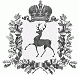 АДМИНИСТРАЦИЯ КУШНУРСКОГО СЕЛЬСОВЕТАШАРАНГСКОГО МУНИЦИПАЛЬНОГО РАЙОНА НИЖЕГОРОДСКОЙ ОБЛАСТИР А С П О Р Я Ж Е Н И Еот 21.09.2020 г 										№ 3О начале отопительного периода 2020-2021 годов.              Руководствуясь ст.15 Федерального закона от 06.10.2003 г. № 131 –ФЗ «Об общих принципах организации местного самоуправления в Российской Федерации», пунктом 5 Правил предоставлении коммунальных услуг собственникам и пользователям помещений в многоквартирных домах и жилых домов, утвержденных постановлением Правительства Российской Федерации от 06.05.2011года № 354, пунктом 2.6.9.Правил и норм технической эксплуатации жилищного фонда, утвержденных постановлением Государственного комитета Российской Федерации по строительству и жилищно-коммунальному комплексу от 27.09.2003 года № 170, постановлением администрации Шарангского муниципального района от 18.09.2020 года № 373, в целях обеспечения нормативного температурного режима в зданиях , администрация Кушнурского сельсовета постановляет:         1.Начать с 21 сентября 2020 года отопительный сезон для объектов образования, соцкультбыта и жилищного фонда, соблюдая отопительный тепловой режим.        2.Рекомендовать организациям, независимо от форм собственности имеющим на своем балансе жилье, объекты соцкультбыта начать отопительный сезон с 21 сентября 2020 года.         3.Контроль за исполнением настоящего постановления оставляю за собой.И.о.главы администрации						С.В.Лежнин